普通物理學甲下課程筆記八、電磁學之電學介電物質I授課教師：台灣大學物理系　易富國教授
筆記編寫：台灣大學物理系　曾芝寅助理
編者信箱：r01222076@ntu.edu.tw
上課學期：98學年度第二學期

本著作係採用創用 CC 姓名標示-非商業性-相同方式分享 3.0 台灣 授權條款授權.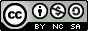 介電物質 (dielectrics)對於電的反應，有些物質為導體、有些為絕緣體。絕緣體都是介電物質。例如純水、木頭、紙、矽、鍺、玻璃等。紙屑中的原子、分子被極化 (polarized)。當中的負電荷離塑膠板 (帶正電荷) 較近，正電荷較遠。因此吸引力較排斥力強，帶電的塑膠板便將紙屑吸起來。原子當原子在電場中，會受感應而極化，如下圖。原子極化後具有電偶極矩  ， 為起至負電荷終於正電荷之位移向量。平行板電容器平行板電容器，電容係數  。 (電容定義自 )電場和電壓關係： 電容器中填充介電物質後，充電至相同電量。實驗上，其電壓較原電壓小：其中  定義為該物質的介電常數。由於電場和電壓關係： 實驗上，電場也較原電場小：電容器間的電場變小，可以避免火花放電的發生。因此許多設備中，常填充介電常數高的物質，以避免火花放電的現象造成危險。實驗上，電容係數變大  倍：以下從微觀結構探究其物理原因。當物質在無電場之下， ：原子核 (正電荷) 恰在電子運動軌域 (負電荷) 的幾何中心，物質呈電中性。當物質在電場之下， ：原子核和電子運動軌域的幾何中心相錯距離 ，物質被極化。極化的介電物質上、下表面產生極化電荷密度 表面極化電荷密度產生之電場為因此可得以下關係： ， 假設介電物質每單位體積中有  個原子，每個原子核帶電荷 ，電荷密度 ，電量定義極化向量 ，單位體積中電偶極矩的量  注意電偶極矩的是由負電到正電得物質構成方程式：物質的特性完全可由極化向量  展現，或者由介電常數  展現。由上面的例子可發現極化向量和極化電荷密度之關係：另一例子，小結：處理介電物質規律介電物質特性完全由極化向量  展現。  是每單位體積中電偶極矩的量。表面極化電荷密度  ，其中  是介電物質向外指的法向量。 產生電場  。淨電場  。物質多半屬於線性介電物質， 。例一、原問題 (平行板電容器)，從我們的處理規律出發，步驟如下：我們將電容器充上電荷  ， 常被稱作自由電荷，其產生之電場稱  。介電物質產生極化向量  。 產生表面極化電荷密度  。 產生  ，方向相反於  (與介電物質之形狀相關)。介電物質感受之電場 ，又有物質方程式關係 正如實驗所得下面利用此規律解決問題。例二、實心球介電物質我們可將實心球介電物質視為正電荷球和負電荷球之疊合，距離相錯 。根據以前做個的實心球習題， 產生  ，  產生  淨電場 有關係 根據以上三個關係，得導體可視為  之介電物質取極限後，有  (導體內部無電場)，  ， 我們將球形導體在均勻電場中的問題也解決了。